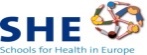 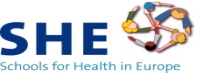 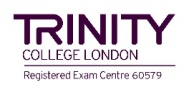 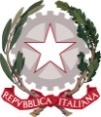 ISTITUTO COMPRENSIVO di CASELLE TORINESEVia Guibert, 3 – 10072 Caselle Torinese (TO)Codice Meccanografico: TOIC89200Ee Fax:   011/9961339 – 011/9914628Codice Fiscale n 92045950018 - e-mail toic89200e@istruzione.ittoic89200e@pec.istruzione.itsito:  http://www.iccaselletorinese.edu.itORARIO PRIMA SETTIMANA SSIGDal 12 al 16 settembre 2022 PLESSO PIAZZA RESISTENZA Si comunica agli alunni e alle famiglie, al personale docente e ATA del plesso SSIG RESISTENZA il seguente piano, che prevede l’ENTRATA e l’USCITA scaglionata degli alunni dai vari ingressi.INGRESSO1.      Ore  7.55_	1° suono della campana	 classi  1A -2A        piano terra PORTA 1                                                                                         classi  1C-2C          primo piano PORTA 22.      Ore  8.00_	2° suono della campana	 classi  3A-3C          piano terra PORTA 1                                                                                         classi  1E- 2E- 3E   primo piano PORTA 2USCITA1.      Ore  11.50_	1° suono della campana	 classi  1A -2A        piano terra PORTA 1                                                                                         classi  1C-2C          primo piano PORTA 22.       Ore  11.55_	2° suono della campana	 classi  3A-3C          piano terra PORTA 1                                                                                         classi 1E- 2E- 3E   primo piano PORTA 2Al fine di consentire al proprio figlio di recarsi a casa autonomamente al termine dell’orario scolastico, sin dal primo giorno, si prega di compilare e consegnare LUNEDI’ 12 settembre, al docente della prima ora il MODULO allegato di AUTORIZZAZIONE ALL’USCITA AUTONOMA.Soltanto il PRIMO GIORNO di scuola gli alunni delle CLASSI PRIME saranno accolti secondo l’ orario di seguito riportatoSi prega di non arrivare troppo in anticipo rispetto all’orario stabilito in modo da evitare assembramenti  in prossimità degli ingressi.Il Dirigente ScolasticoProf.ssa Giuseppa MuscatoPlesso Piazza ResistenzaPlesso Piazza ResistenzaPlesso Piazza ResistenzaPlesso Piazza ResistenzaSEZIONEIAICIEORA8:158:308:45